15.	Berta 1,68 m, Bea 1,56 m, Bori 1,6 m, Beatrix 1,71 m és Betti 2 m magas. Mekkora az átlagmagasságuk?	1,71 m az átlagmagasságuk.16.	572 ha-on összesen 3889,6 t burgonya termett. Mennyi burgonya termett átlagosan egy hektáron?	3889,6:572=6,8 t burgonya terem átlagosan egy hektéron.A feladatok megoldását holnap délután a weblapról ellenőrizheted.Ha kérdésed van, keress meg skype-on (zelena.dvtk) vagy a zelena.dvtk@gmail.com címen.Szerdán 11 órától lesz fent a „témazáró dolgozat” a weblapon, 
és 13 órai határidővel kérem visszaküldeni.1.	Írd le betűkkel a számokat!	6,0004: hat egész négy tízezred	0,050001:nulla egész ötvenezer-egy milliomod2.	Írd le számjegyekkel a számokat!	száz egész hatszázhat százezred:100,00606	ötezer-háromszázöt milliomod:0,0053053.	A 67,2854 számban	melyik a legkisebb helyi érték? tízezred	melyik a legnagyobb alaki érték? tízes	mennyi az 5 valódi értéke?0,005	milyen helyi értéken áll a hatos? tízes4.	Végezd el a műveleteket!			320+5,735+18,7=	344,435			6,8-3,596=	3,204			0,735.67=	49,245			4,53:6 =	0,7555.	Végezd el az osztást két tizedes jegyig! Mennyi a maradék? Ellenőrizz! 	53:49=1,08	Maradék:0,086.	Állítsd növekvő sorrendbe az alábbi tizedes törteket! 	20,22;  2,022;  0,2022;  20,2200;  0,3;  2,0202;  2,1;  20;  0,03			0,03 < 0,2022 < 0,3 < 2,0202 < 2,022 < 2,1 < 20 < 20,22 = 20,22007.	Végezd el a kerekítéseket!			egészre: 6,498 	6	századra: 0,03923 	0,04			tizedre: 32,4867  	32,5	százasra: 205,89 	2009.	Végezd el a következő szorzásokat, osztásokat!			567,9:100 =	5,679	232,6 .100 =	23260			0,0086 .10 =	0,086	7,9 :100=	0,07910.	Végezd el a mértékegységek átváltását!			15,6 dkg =	 0,156 kg	470 m =	0,47 km			5,6 l =	560 cl	0,045 ha =	450 m211.	Olvasd le a számokat a számegyenesről!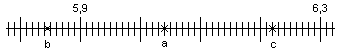 		a= 6,04	b= 5,845		c=6,22		12.	Ábrázold a számokat a számegyenesen!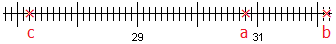 		a=30,8	b=32,15	c=27,313.	Az osztás elvégzése nélkül döntsd el, mely törtek tizedestört alakja véges, melyiké végtelen szakaszos?	Véges:  	Végtelen szakaszos:14.	Írd fel a törteket tizedes tört alakban!		0,7		